Raccords en forme de selle avec joint roulant SR 125-224Unité de conditionnement : 1 pièceGamme: K
Numéro de référence : 0055.0447Fabricant : MAICO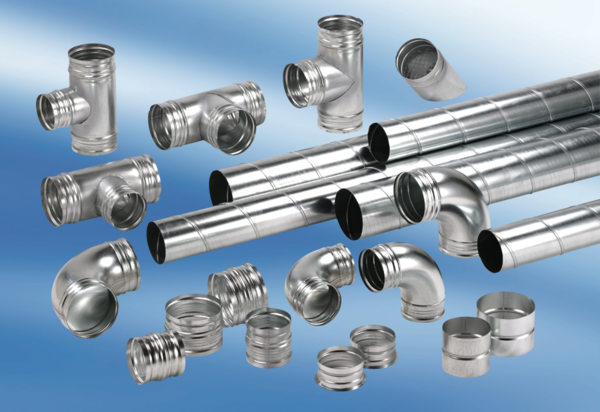 